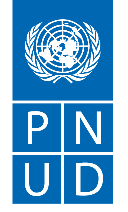 REQUEST FOR QUOTATION (RFQ 45/2021) SECTION 1: REQUEST FOR QUOTATION (RFQ)UNDP has made correction to reflect :Partial Bids permittedkindly requests your quotation in MKD, VAT presented separatly for the provision of goods as detailed in Annex 1 of this RFQ. This Request for Quotation comprises the following documents:Section 1: This request letterSection 2: RFQ Instructions and DataAnnex 1: 			Schedule of RequirementsRETURNABLE DOCUMENTS:Annex 2: Quotation Submission FormAnnex 3: Technical and Financial OfferWhen preparing your quotation, please be guided by the RFQ Instructions and Data. Please note that quotations must be submitted using Annex 2: Quotation Submission Form and Annex 3 Technical and Financial Offer, by the method and by the date and time indicated in Section 2. It is your responsibility to ensure that your quotation is submitted on or before the deadline. Quotations received after the submission deadline, for whatever reason, will not be considered for evaluation.Thank you and we look forward to receiving your quotations.Issued by:Name: 	Title:	Date:  	 SECTION 2: RFQ INSTRUCTIONS AND DATAANNEX 1: SCHEDULE OF REQUIREMENTSSpecification of Equipment for bio-hacking lab requiredBy 2050, the UN foresees that 66% of the world's population will be living in metropolitan cities and, thereby, increasing pressure on municipal governments to provide reliable access to public services. With this expanding population, there is a global shift to cities as primary agents of innovation and intervention and a general consensus that, to accommodate these new patterns, they need to be resilient, economically vibrant, more livable, sustainable, accessible, well-governed, and well-planned. NextGenUNDP recognizes that development is not static and fixed, but that the current times are especially dynamic, ever-changing, and evolving into a new pattern. Grappling with complexity and uncertainty means that systemic change cannot be achieved with our past practices and radically new development models are in high demand.To this end, UNDP Istanbul Regional Hub (IRH) is pursuing a new approach to accelerate learning on strategic risks and development of systemic solutions to complex challenges, at the local level  of Cities. Under the framework of the City Experiment Fund, UNDP’s Innovation team is supporting 4 cities in the region in the articulation, design and dynamic management of portfolios. This work builds on the ongoing efforts at the regional level to develop a portfolio on urban transformation following the pandemic. The current phase of the City Experiment Fund aims to complete work and deliver activated seed portfolios by 31st August 2021. A “seed portfolio” is a demonstration portfolio with a limited set of initial interventions that are there to showcase the process of portfolio design, engage the local city-system and stakeholders in this new approach, initiate a first set of small-scale time-boxed experiments to generate new learnings. To that end, all the phases of the process are fast-track short sprints of work (2-3 months for design) and timeboxed implementation timeframe – 1-2 months for option execution (July – Aug 2021).UNDP CO North Macedonia is one of the participating country offices in the CEF, with a focus on exploring system transformation approaches around Circularity of Waste with an initial focus on Bio-waste in Skopje. The focus of CEF project for UNDP CO North Macedonia is to design a seed portfolio of interventions that engage the Skopje city-system in re-structuring itself towards waste circularity that not only reduces the overall amount of bio- waste in the system but also forms the basis of new businesses, employment opportunities and economic development. The project is composed of several distinct phases of work:Understanding the current state of play of the waste system in Skopje and specifically of bio-waste; represent the city-system as related to bio-waste using a Problem space methodology specifically developed by IRH and Chora Foundation for representing cities as social systems (Agora City Stencil )Uncovering key system dynamics and interaction clusters that are indicative  of positions of leverage in the systemFormulating hypothesis around the way the identified positions can be leveraged for transformational change and learning; these provide the strategic argument of the portfolioDesigning options as vehicles of engaging with the system and creating experiences for the purpose of generating new intelligence around the system transformation objectives Engaging relevant partners in the activation and implementation of the designed options Currently the project is in the last phase of activating the seed portfolio and selecting relevant partners to implement the designed options, according to a given set of design principles, scope of work and deliverables/outcomes.The following is a specification of the necessary equipment that is the subject of this Request for Quotations:Technical Specifications for Goods:Delivery Requirements ANNEX 2: QUOTATION SUBMISSION FORMBidders are requested to complete this form, including the Company Profile and Bidder’s Declaration, sign it and return it as part of their quotation along with Annex 3: Technical and Financial Offer. The Bidder shall fill in this form in accordance with the instructions indicated. No alterations to its format shall be permitted and no substitutions shall be accepted. Company ProfileBidder’s DeclarationSignature: 	Name: 	Title:	Date:  	ANNEX 3: TECHNICAL AND FINANCIAL OFFER - GOODSBidders are requested to complete this form, sign it and return it as part of their bid along with Annex 2: Quotation Submission Form. The Bidder shall fill in this form in accordance with the instructions indicated. No alterations to its format shall be permitted and no substitutions shall be accepted.Compliance with RequirementsOther Information: Requesting Party:Experimentation Lab RFQ Reference: Date: IntroductionBidders shall adhere to all the requirements of this RFQ, including any amendments made in writing by UNDP. This RFQ is conducted in accordance with the UNDP Programme and Operations Policies and Procedures (POPP) on Contracts and Procurement Any Bid submitted will be regarded as an offer by the Bidder and does not constitute or imply the acceptance of the Bid by UNDP. UNDP is under no obligation to award a contract to any Bidder as a result of this RFQ. UNDP reserves the right to cancel the procurement process at any stage without any liability of any kind for UNDP, upon notice to the bidders or publication of cancellation notice on UNDP website.Deadline for the Submission of QuotationIf any doubt exists as to the time zone in which the quotation should be submitted, refer to http://www.timeanddate.com/worldclock/.n/aFor eTendering submission - as indicated in eTendering system. Note that system time zone is in EST/EDT (New York) time zone.It shall remain your responsibility to ensure that your quotation will reach UNDP before the deadline.  Quotations that are received by UNDP after the deadline indicated above, for whatever reason, shall not be considered for evaluation.  Method of Submission n/aQuotations must be submitted as follows:  E-tendering Dedicated Email Address Courier / Hand delivery Other Bid submission address: File Format: File names must be maximum 60 characters long and must not contain any letter or special character other than from Latin alphabet/keyboard.All files must be free of viruses and not corrupted.Max. File Size per transmission: Mandatory subject of email: Multiple emails must be clearly identified by indicating in the subject line “email no. X of Y”, and the final “email no. Y of Y.It is recommended that the entire Quotation be consolidated into as few attachments as possible. n/a[For eTendering method, click the link https://etendering.partneragencies.org  and insert Event ID information] Insert BU Code and Event ID numberDetailed instructions on how to submit, modify or cancel a bid in the eTendering system are provided in the eTendering system Bidder User Guide and Instructional videos available on this link: http://www.undp.org/content/undp/en/home/operations/procurement/business/procurement-notices/resources/Cost of preparation of quotationshall not be responsible for any costs associated with a Supplier’s preparation and submission of a quotation, regardless of the outcome or the manner of conducting the selection process.Supplier Code of Conduct, Fraud, Corruption, All prospective suppliers must read the United Nations Supplier Code of Conduct and acknowledge that it provides the minimum standards expected of suppliers to the UN. The Code of Conduct, which includes principles on labour, human rights, environment and ethical conduct may be  found at: https://www.un.org/Depts/ptd/about-us/un-supplier-code-conductMoreover, UNDP strictly enforces a policy of zero tolerance on proscribed practices, including fraud, corruption, collusion, unethical or unprofessional practices, and obstruction of UNDP vendors and requires all bidders/vendors to observe the highest standard of ethics during the procurement process and contract implementation. UNDP’s Anti-Fraud Policy can be found at http://www.undp.org/content/undp/en/home/operations/accountability/audit/office_of_audit_andinvestigation.html#antiGifts and HospitalityBidders/vendors shall not offer gifts or hospitality of any kind to UNDP staff members including recreational trips to sporting or cultural events, theme parks or offers of holidays, transportation, or invitations to extravagant lunches, dinners or similar.  In pursuance of this policy, UNDP: (a) Shall reject a bid if it determines that the selected bidder has engaged in any corrupt or fraudulent practices in competing for the contract in question; (b) Shall declare a vendor ineligible, either indefinitely or for a stated period, to be awarded a contract if at any time it determines that the vendor has engaged in any corrupt or fraudulent practices in competing for, or in executing a UNDP contract.Conflict of Interest every prospective Supplier to avoid and prevent conflicts of interest, by disclosing to  if you, or any of your affiliates or personnel, were involved in the preparation of the requirements, design, specifications, cost estimates, and other information used in this RFQ. Bidders shall strictly avoid conflicts with other assignments or their own interests, and act without consideration for future work. Bidders found to have a conflict of interest shall be disqualified.  Bidders must disclose in their Bid their knowledge of the following: a) If the owners, part-owners, officers, directors, controlling shareholders, of the bidding entity or key personnel who are family members of UNDP staff involved in the procurement functions and/or the Government of the country or any Implementing Partner receiving goods and/or services under this RFQ.The eligibility of Bidders that are wholly or partly owned by the Government shall be subject to UNDP’s further evaluation and review of various factors such as being registered, operated and managed as an independent business entity, the extent of Government ownership/share, receipt of subsidies, mandate and access to information in relation to this RFQ, among others. Conditions that may lead to undue advantage against other Bidders may result in the eventual rejection of the Bid.General Conditions of ContractAny Purchase Order or contract that will be issued as a result of this RFQ shall be subject to the General Conditions of ContractSelect the applicable GTC:☐General Terms and Conditions / Special Conditions for Contract. X  General Terms and Conditions for de minimis contracts (services only, less than $50,000) ☐ General Terms and Conditions for WorksApplicable Terms and Conditions and other provisions are available at UNDP/How-we-buy Special Conditions of Contract☐ Cancellation of PO/Contract if the delivery/completion is delayed by [indicate number of days] ☐ Others [pls. specify]EligibilityA vendor who will be engaged by UNDP may not be suspended, debarred, or otherwise identified as ineligible by any UN Organization or the World Bank Group or any other international Organization. Vendors are therefore required to disclose to UNDP whether they are subject to any sanction or temporary suspension imposed by these organizations.  Failure to do so may result in termination of any contract or PO subsequently issued to the vendor by UNDP.It is the Bidder’s responsibility to ensure that its employees, joint venture members, sub-contractors, service providers, suppliers and/or their employees meet the eligibility requirements as established by UNDP.Bidders must have the legal capacity to enter a binding contract with  and to deliver in the country, or through an authorized representative Currency of QuotationQuotations shall be quoted in Joint Venture, Consortium or AssociationIf the Bidder is a group of legal entities that will form or have formed a Joint Venture (JV), Consortium or Association for the Bid, they shall confirm in their Bid that : (i) they have designated one party to act as a lead entity, duly vested with authority to legally bind the members of the JV, Consortium or Association jointly and severally, which shall be evidenced by a duly notarized Agreement among the legal entities, and submitted with the Bid; and (ii) if they are awarded the contract, the contract shall be entered into, by and between UNDP and the designated lead entity, who shall be acting for and on behalf of all the member entities comprising the joint venture, Consortium or Association. Refer to Clauses 19 – 24 under Solicitation policy for details on the applicable provisions on Joint Ventures, Consortium or Association.Only one BidThe Bidder (including the Lead Entity on behalf of the individual members of any Joint Venture, Consortium or Association) shall submit only one Bid, either in its own name or, if a joint venture, Consortium or Association, as the lead entity of such Joint Venture, Consortium or Association. Bids submitted by two (2) or more Bidders shall all be rejected if they are found to have any of the following:a) they have at least one controlling partner, director or shareholder in common; or b) any one of them receive or have received any direct or indirect subsidy from the other/s; or b) they have the same legal representative for purposes of this RFQ; or c) they have a relationship with each other, directly or through common third parties, that puts them in a position to have access to information about, or influence on the Bid of, another Bidder regarding this RFQ process; d) they are subcontractors to each other’s Bid, or a subcontractor to one Bid also submits another Bid under its name as lead Bidder; or e) some key personnel proposed to be in the team of one Bidder participates in more than one Bid received for this RFQ process. This condition relating to the personnel, does not apply to subcontractors being included in more than one Bid.Duties and taxesArticle II, Section 7, of the Convention on the Privileges and Immunities provides, inter alia, that the United Nations, including  as a subsidiary organ of the General Assembly of the United Nations, is exempt from all direct taxes, except charges for public utility services, and is exempt from customs restrictions, duties, and charges of a similar nature in respect of articles imported or exported for its official use. All quotations shall be submitted net of any direct taxes and any other taxes and duties, unless otherwise specified below: All prices must: be inclusive of VAT and other applicable indirect taxes be exclusive of VAT and other applicable indirect taxesLanguage of quotation Including documentation including catalogues, instructions and operating manuals.Documents to be submittedBidders shall include the following documents in their quotation: Annex 2: Quotation Submission Form duly completed and signed Annex 3: Technical and Financial Offer duly completed and signed and in accordance with the Schedule of Requirements in Annex 1 Company Profile. Registration certificate;☐ List and value of projects performed for the last XXXX years plus client’s contact details who may be contacted for further information on those contracts; List and value of ongoing Projects with UNDP and other national/multi-national organization with contact details of clients and current completion ratio of each ongoing project; Statement of satisfactory Performance (Certificates) from the top XXXX clients in terms of Contract value in similar field;Your offer with detailed technical specification Statement on After-sales services required: Warranty on Parts and Labour for a minimum period of  Confirmation -The Bidder is authorised from manufacturer to sell such equipment. Confirmation -The Bidder has established after-sales services in North Macedonia  financial offer in MKD, VAT presented separately Quotation validity periodQuotations shall remain valid for  days from the deadline for the Submission of Quotation.Price variationNo price variation due to escalation, inflation, fluctuation in exchange rates, or any other market factors shall be accepted at any time during the validity of the quotation after the quotation has been received. Partial Quotes Not permitted Permitted Alternative Quotes Not permitted PermittedIf permitted, an alternative quote may be submitted only if a conforming quote to the RFQ requirements is submitted. Where the conditions for its acceptance are met, or justifications are clearly established,  reserves the right to award a contract based on an alternative quote. If multiple/alternative quotes are being submitted, they must be clearly marked as “Main Quote” and “Alternative Quote”Payment Terms within 30 days after receipt of goods, works and/or services and submission of payment documentation i.e Invoice Other Conditions for Release ofPayment Passing Inspection and compliance with technical specifications☐ Passing all Testing [specify standard, if possible] ☐ Completion of Training on Operation and Maintenance [specify no. of trainees, and location of training, if possible  Written Acceptance of Goods, Services and Works, based on full compliance with RFQ requirements ☐ Others [pls. specify]Place of delivery:Институт за органскa технологија
Institute of Organic Technology
Address: ul Ruger Boshkovikj no. 16, 1000 Skopje, North MacedoniaTerms of delivery:Preferred as soon as possible, but please indicate your earliest deliveryContact Person for correspondence, notifications and clarificationsE-mail address for clarifications only: Any delay in UNDP’s response shall be not used as a reason for extending the deadline for submission, unless UNDP determines that such an extension is necessary and communicates a new deadline to the Proposers. Attention: Quotations shall not be submitted to this address but to the address for quotation submission above (offers.mk@undp.org). Otherwise, offer shall be disqualified.Any delay in UNDP’s response shall be not used as a reason for extending the deadline for submission, unless UNDP determines that such an extension is necessary and communicates a new deadline to the Proposers.ClarificationsRequests for clarification from bidders will not be accepted any later than  days before the submission deadline. Responses to request for clarification will be communicated  by Evaluation methodThe Contract or Purchase Order will be awarded to the lowest price substantially compliant offer Other Evaluation criteriaFull compliance with all requirements as specified in Annex 1 Full acceptance of the General Conditions of ContractComprehensiveness of after-sales servicesEarliest Delivery /shortest lead time Others  Right not to accept any quotation is not bound to accept any quotation, nor award a contract or Purchase OrderRight to vary requirement at time of awardAt the time of award of Contract or Purchase Order,  reserves the right to vary (increase or decrease) the quantity of services and/or goods, by up to a maximum % ) of the total offer, without any change in the unit price or other terms and conditions.Type of Contract to be awarded Purchase Order ☐ Contract Face Sheet (Goods and-or Services) (this template is also utilised for Long-Term Agreement) and if an LTA will be signed, specify the document that will trigger the call-off. E.g., PO, etc.)☐ Contract for Works ☐ Other Type/s of Contract [pls. specify]Expected date for contract award.Publication of Contract Award will publish the contract awards valued at USD 100,000 and more on the websites of the CO and the corporate UNDP Web site. Policies and proceduresThis RFQ is conducted in accordance with UNDP Programme and Operations Policies and Procedures UNGM registrationAny Contract resulting from this RFQ exercise will be subject to the supplier being registered at the appropriate level on the United Nations Global Marketplace (UNGM) website at www.ungm.org. The Bidder may still submit a quotation even if not registered with the UNGM, however, if the Bidder is selected for Contract award, the Bidder must register on the UNGM prior to contract signature.Item NoMinimum technical requirementsIndicate with yes/no your compliance or specify the difference for each line of the specificationQuantityItem NoMinimum technical requirementsMODEL:QuantityItem 1Laboratory Mixer115-volt, 50/60 Hz, single phase, 20-amp motorSpeed control from 500 - 10,000 rpm Vessel’s size – 16”Batch rotor/stator: 4 gallonsInline rotor: 20 gallonsMicro mixer: 500 mL1Item 2Grinding MachineCapacity: 30-120 kg/hGrinding fineness: 10-120 Mesh Voltage/Power: 220/380 V/2.2 KW Weight: 80 kg 1Item 3Lab-Size Disk PelletizerDrive until high.: 45 cm With flanged pan:75 cm Palletizing pan diameter: 40 cm Rotational speed: 20-400 min Drive 750 W 1Item 4Basic Moisture AnalyzersDrying Temperature: 50°C - 200°CVoltage: 230VTest & Adjust Temperature: (100°C/160°C)Drying Temperature: 50°C - 200°CCapacity 	        71 gAccessories:  cage for bulky samples (1); certified temperature kit (2); down holder (3); reusable steel pan, height 6-15 mm (4)1Item 5Lab Essential Oil Distillation Apparatus Glassware Kits w/Heater LiftCapacity: 1000 mLVoltage: 220Warranty: 1 yearPackage weight: 	8 kg 1Item 650 L Stainless Steel Essential Oil Still Steam distillation capacity: 13 gallon Capacity: 50 L Boiling vessel: 30 L Electric gas heater: 110V 1Item 7Small Size Essential Oil Distiller Capacity: 20 L Power : 4.5 KWDiameter of Condenser: 102 mmHearing Area of Extraction Tank: 0.45 m2Condensing area: 0.45 m2 1Delivery RequirementsDelivery RequirementsDelivery date and timeBidder shall deliver the goods  after Contract signature.Delivery Terms (INCOTERMS 2020)Customs clearance(must be linked to INCOTERM Not applicableShall be done by:  (where applicable) Supplier/bidder Freight ForwarderExact Address(es) of Delivery Location(s)Distribution of shipping documents (if using freight forwarder)Packing RequirementsTraining on Operations and MaintenanceWarranty PeriodAfter-sales service and local service support requirementsPreferred Mode of TransportName of Bidder:RFQ reference:Date: Item DescriptionDetailLegal name of bidder or Lead entity for JVsLegal Address, City, CountryWebsiteYear of RegistrationLegal structureAre you a UNGM registered vendor? Yes   No 								If yes, Quality Assurance Certification, if any (e.g. ISO 9000 or Equivalent) (If yes, provide a Copy of the valid Certificate): Yes   No                    Does your Company hold any accreditation such as ISO 14001 or ISO 14064 or equivalent related to the environment? (If yes, provide a Copy of the valid Certificate): Yes   NoDoes your Company have a written Statement of its Environmental Policy? (If yes, provide a Copy) Yes   NoDoes your organization demonstrate significant commitment to sustainability through some other means, for example internal company policy documents on women empowerment, renewable energies or membership of trade institutions promoting such issues (If yes, provide a Copy) Yes   NoIs your company a member of the UN Global Compact  Yes   NoBank InformationBank Name: Bank Address: IBAN: SWIFT/BIC: Account Currency: Bank Account Number: YesNoRequirements and Terms and Conditions: I/We have read and fully understand the RFQ, including the RFQ Information and Data, Schedule of Requirements, the General Conditions of Contract, and any Special Conditions of Contract. I/we confirm that the Bidder agrees to be bound by them.I/We confirm that the Bidder has the necessary capacity, capability, and necessary licenses to fully meet or exceed the Requirements and will be available to deliver throughout the relevant Contract period.Ethics: In submitting this Quote I/we warrant that the bidder: has not entered into any improper, illegal, collusive or anti-competitive arrangements with any Competitor; has not directly or indirectly approached any representative of the Buyer (other than the Point of Contact) to lobby or solicit information in relation to the RFQ ;has not attempted to influence, or provide any form of personal inducement, reward or benefit to any representative of the Buyer. I/We confirm to undertake not to engage in proscribed practices, , or any other unethical practice, with the UN or any other party, and to conduct business in a manner that averts any financial, operational, reputational or other undue risk to the UN and we have read the United Nations Supplier Code of Conduct :https://www.un.org/Depts/ptd/about-us/un-supplier-code-conduct and acknowledge that it provides the minimum standards expected of suppliers to the UN.Conflict of interest: I/We warrant that the bidder has no actual, potential, or perceived Conflict of Interest in submitting this Quote or entering a Contract to deliver the Requirements. Where a Conflict of Interest arises during the RFQ process the bidder will report it immediately to the Procuring Organisation’s Point of Contact.Prohibitions, Sanctions:  l/We hereby declare that our firm, its affiliates or subsidiaries or employees, including any JV/Consortium members or subcontractors or suppliers for any part of the contract is not under procurement prohibition by the United Nations, including but not limited to prohibitions derived from the Compendium of United Nations Security Council Sanctions Lists and have not been suspended, debarred, sanctioned or otherwise identified as ineligible by any UN Organization or the World Bank Group or any other international Organization.Bankruptcy: l/We have not declared bankruptcy, are not involved in bankruptcy or receivership proceedings, and there is no judgment or pending legal action against them that could impair their operations in the foreseeable future.Offer Validity Period: I/We confirm that this Quote, including the price, remains open for acceptance for the Offer Validity.  I/We understand and recognize that you are not bound to accept any Quotation you receive, and we certify that the goods offered in our Quotation are new and unused.By signing this declaration, the signatory below represents, warrants and agrees that he/she has been authorised by the Organization/s to make this declaration on its/their behalf.Name of Bidder:RFQ reference:Date: Currency of the Quotation: INCOTERMS: Currency of the Quotation: INCOTERMS: Currency of the Quotation: INCOTERMS: Currency of the Quotation: INCOTERMS: Currency of the Quotation: INCOTERMS: Currency of the Quotation: INCOTERMS: Item NoDescriptionUOMQtyUnit priceTotal price 1.2.3.4.5.Total PriceTotal PriceTotal PriceTotal PriceTotal PriceTransportation PriceTransportation PriceTransportation PriceTransportation PriceTransportation PriceInsurance PriceInsurance PriceInsurance PriceInsurance PriceInsurance PriceInstallation PriceInstallation PriceInstallation PriceInstallation PriceInstallation PriceTraining PriceTraining PriceTraining PriceTraining PriceTraining PriceOther Charges (specify)Other Charges (specify)Other Charges (specify)Other Charges (specify)Other Charges (specify)VATVATVATVATVATTotal Final and All-inclusive PriceTotal Final and All-inclusive PriceTotal Final and All-inclusive PriceTotal Final and All-inclusive PriceTotal Final and All-inclusive PriceYou ResponsesYou ResponsesYou ResponsesYes, we will complyNo, we cannot complyIf you cannot comply, pls. indicate counter - offerMinimum Technical SpecificationsDelivery Term (INCOTERMS)Delivery Lead TimeWarranty and After-Sales RequirementsValidity of QuotationPayment termsOther requirements [pls. specify]Estimated weight/volume/dimension of the Consignment: Country/ies of Origin: (if export licence required this must be submitted if awarded the contract)I, the undersigned, certify that I am duly authorized to sign this quotation and bind the company below in event that the quotation is accepted.I, the undersigned, certify that I am duly authorized to sign this quotation and bind the company below in event that the quotation is accepted.Exact name and address of companyCompany NameAddress: 			Phone No.:		Email Address:	Authorized Signature: 									Date:				Name:			Functional Title of Authorised Signatory:		Email Address: 	